 Desetinná čísla – dělení deseti, stem, tisícemI s dělením desetinných čísel se v běžném setkáváme velmi často – zejména při převodech jednotek délky, hmotnosti, obsahu, objemu, ….Sledujte, co se děje s desetinnou čárkou při dělení deseti, stem, tisícem.Při dělení desetinného čísla deseti posouváme desetinnou čárku o ……………………. místo doleva.Při dělení desetinného čísla stem posouváme desetinnou čárku o …………………... místa doleva.Při dělení desetinného čísla tisícem posouváme desetinnou čárku o ……………………. místa doleva.Pokud je potřeba doplníme před celou část čísla potřebný počet nul.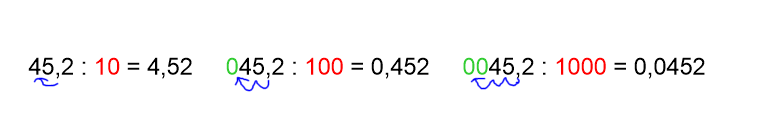 Př.: Cvičení:1. Vypočítej:a)  				b)  			c)  				d) e)  			f)  2. Vypočítej.a)  	b)  		c)        d) 3.	Maruška chystala limonádu na oslavu svých narozenin. Ve džbánku smíchala 
1,8 l vody, 0,6 l pomerančového džusu, 0,25 jahodového sirupu a 0,2 l medu. Limonádu rozlila do deseti kelímků. Kolik limonády bylo v každém kelímku, jestliže Maruška nalila do každého kelímku stejné množství limonády?